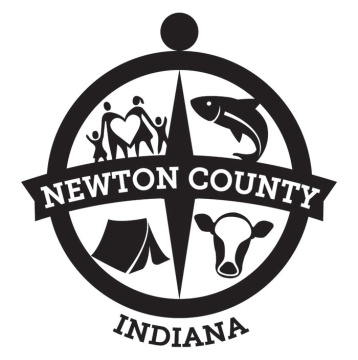 Newton County Government CenterDecember 20, 20213:00 P.M.Call Meeting to OrderPledge to Flag – Jacob ShufflebargerApprove Meeting Minutes – Executive Sessions 9/29/21 &10/4/21; Special Meetings 9/29/21 & 11/15/21; Regular Meetings 10/4/21, 10/18/21, 11/1/21 & 11/15/21Approve Payroll/Longevity – 12/23/2021Approve Claims – 12/20/2021Department Heads/Elected Officials OLD BUSINESSOrdinance BookLandfill Tipping FeeWind/Solar OrdinanceEvent OrdinanceNC Fair Grounds – Sewer ProjectNEW BUSINESSBoard AppointmentsRequest for Extension of PTOOther MattersCounty AttorneyPublic CommentsAdjournmentAPPOINTMENTS:3:10pm – Apex; Alma Shireman – Clinic plansNext Commissioners’ Meeting is Thursday, December 30, 2021 at the CourthouseNext Council Meeting is Friday, January 17, 2022 at the Government CenterKyle D. Conrad ∙ Tim Drenth ∙ Butch Cain